READING COMPREHENSIONThe Bill in the Senate Limits on:________________________________________________________________________________________________________________________Benefit:____________________________________________________________Drawback:2Name ___________________________ Class _____________________ Date _______CHAPTER12SECTION 4Directions: Write your answer to each question. Use complete sentences. 1. How do the rules for Senate debate differ from the rules in the House?  ________________________________________________________________  ________________________________________________________________ 2. What is the Senate’s “two-speech rule”?  ________________________________________________________________  ________________________________________________________________ 3. Complete the following graphic organizer with information from your textbook.The FilibusterPurpose:____________________________________________________________ 4. When the President receives a bill from Congress, he or she can:  (1) _____________________________________________________________  (2) _____________________________________________________________  (3) _____________________________________________________________  (4) _____________________________________________________________Copyright © by Pearson Education, Inc., or its affiliates. All rights reserved.153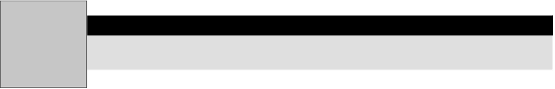 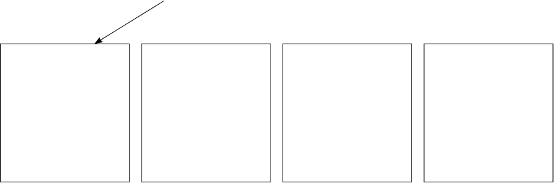 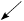 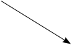 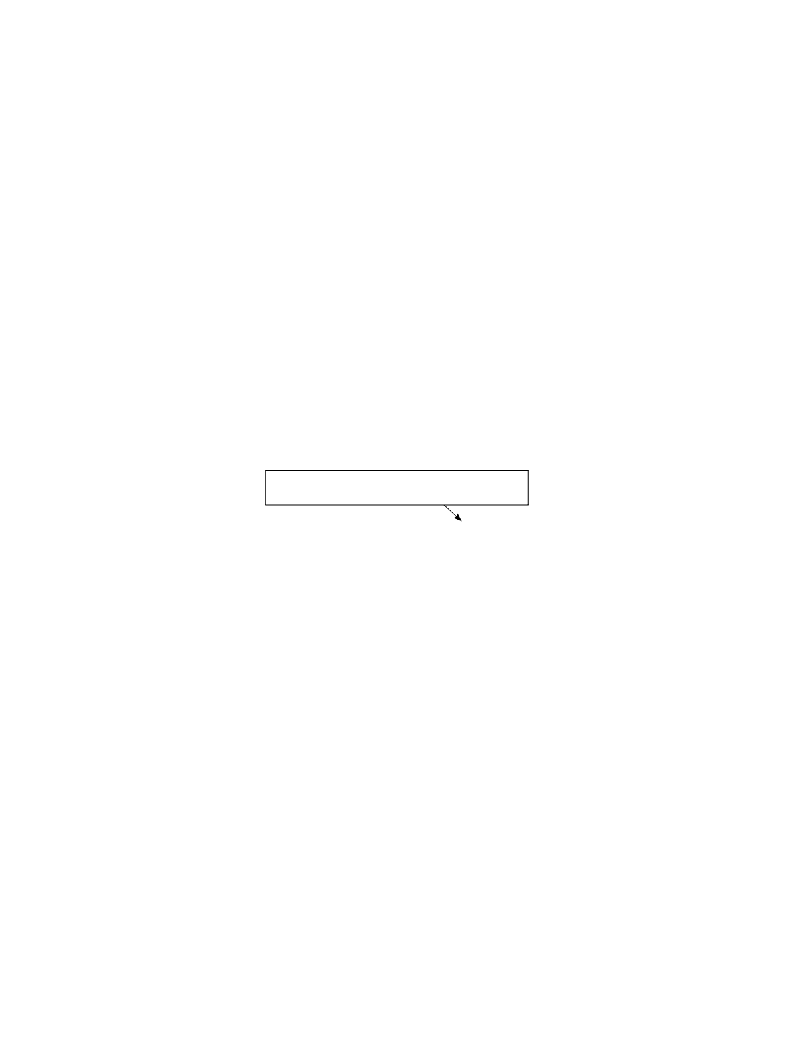 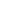 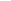 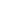 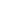 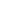 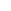 